De Kontekst Gooise MerenDe methodiek Een Taal Erbij® is ontwikkeld vanuit het theoretische gedachtegoed van Iván Böszörményi-Nagy (1920-2007), een Hongaars-Amerikaanse psychiater en gezinstherapeut. Nagy en de methodiek gaan uit van een contextueel mensbeeld, waarin de begrippen relationeel en intergenerationeel centraal staan.Concreet richt Een Taal Erbij zich op het visualiseren van de interne en externe werkelijkheid van de cliënt. Met duplo-poppetjes en ander materiaal wordt het verhaal van de cliënt verbeeld, en de innerlijke dialoog wordt zichtbaar gemaakt en gestimuleerd. Relaties in het heden kunnen bekeken worden door de beleving van de cliënt letterlijk op tafel te zetten. Tegelijkertijd wordt het verleden, de context, erbij geplaatst vanwege de vaak onontkoombare verbondenheid tussen het hier en nu en de geschiedenis. Het samen kijken en hetgeen daarbij gezegd wordt kan veel erkenning, en mede daardoor een ingang tot verandering bieden. In de afgelopen decennia is de methodiek steeds verder doorontwikkeld en heeft het zijn nut bewezen in talloze toepassingsmogelijkheden. 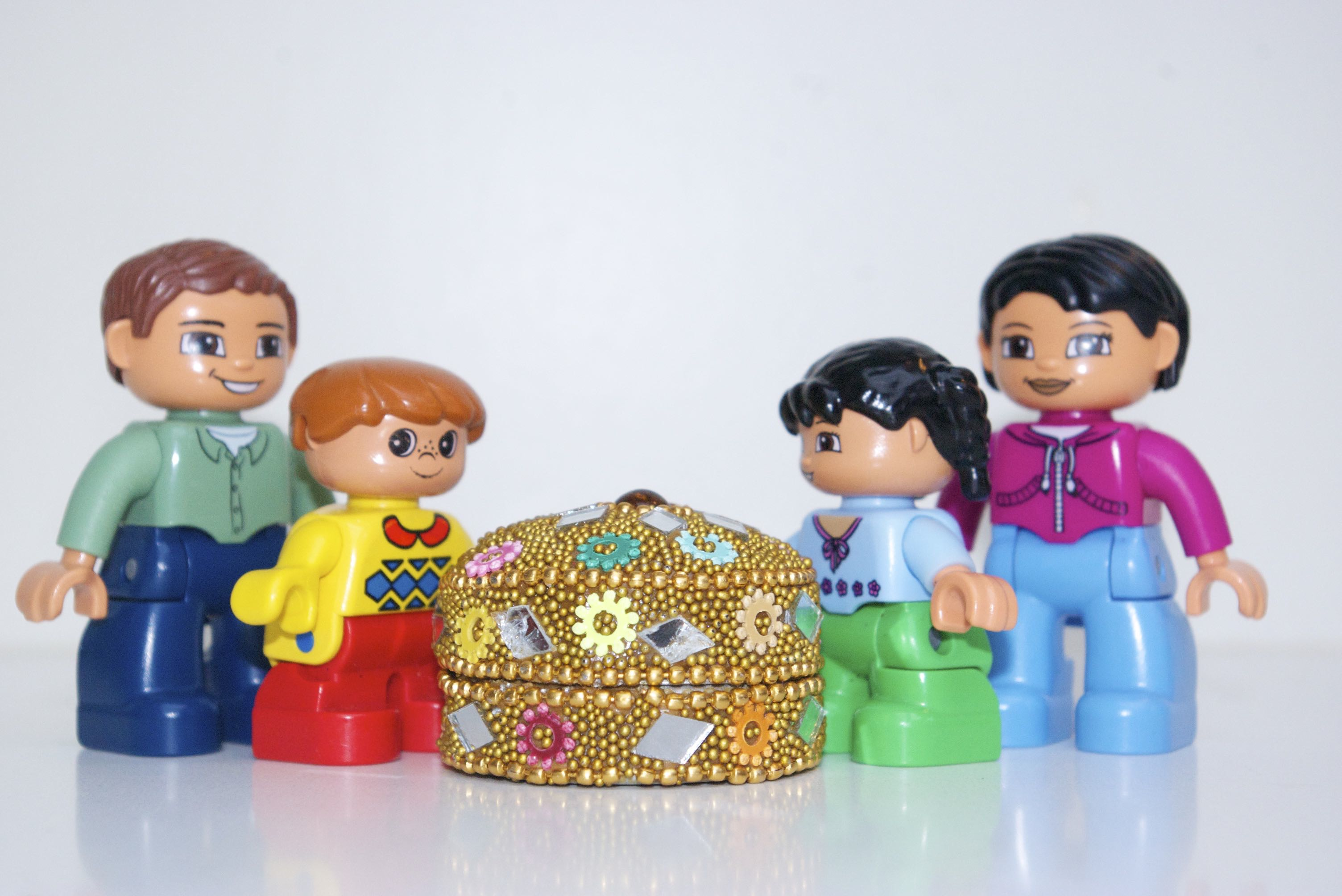 